DON MARIANO MARCOS MEMORIAL STATE UNIVERSITY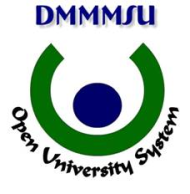 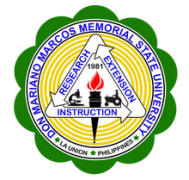 OPEN UNIVERSITY SYSTEMCity of San Fernando, La UnionPhilosophy	:	Total human development with appropriate competenciesVision		:	A premier and globally competitive universityMission	:	Provides relevant quality instruction, research and extensionGoal	:	To lead in transforming human resources into productive self-reliant      		citizens and responsible leaders.Objective	:	To provide distance education to people who have no access to schools,  		colleges, and universities or to those who for one reason or another, can not avail themselves of the conventional mode of instruction.Vision of DOUSDOUS is the University of Open OpportunityMission of DOUSTo transform human resources for increased productivity and global competitiveness.  DOUS shall uphold the tenets of excellence, relevance, equity and access to education through open learning and distance education.ObjectivesGeneral: To offer formal and non-formal distance education programs in the arts, sciences, education, administration and technology, in the promotion of universal literacy and equity of access to education and lifelong learning.Course SyllabusDegree:	Certificate in Teaching/ Diploma in TeachingCourse Code: 	Educ 107 Course Title: 	Educational Technology 1 Course Description: The course is designed to introduce the basic learning theories and principles as bases for the design, development, implementation and evaluation of instruction using education technology. Credit: 3 unitsNo. of Contact Hours: 54 hours/termCourse Pre-requisite: NoneCourse Objectives: At the end of the course, the students should be able to 1) acquire adequate background in the selection of appropriate technology for presentations or instruction purposes; 2) develop one’s resourcefulness and creativity in the production of materials (hardcopy and softcopy) for use in teaching; 3) Acquire skills in integrating technology in the curriculum and best practices in maximizing learning through ICT.Course Outline and Time AllotmentRequired ReadingModule in Educational Technology 1 by Dr. Reynald A. SagunSuggested Readings and References:Brenda B. Corpuz and Paz I. Lucido (2008). Educational Technology 1. Lorimar Publishing Inc. Quezon City. ManilaPaz I. Lucido. Educational Technology 2 (2007). Lorimar Publishing Inc. Quezon City. ManilaMark Grabe and Cindy Grabe (1999). Integrating Technology for Meaningful Learning. Paz I. Lucido and Milagros Borabo. Educational Technology (1997). Lorimar Publishing Inc. Quezon City. ManilaRobert McCorrick, Patricia Murphy and Michael Harrison (1993). Teaching and Learning Technology.Tevor Bently.Training to meet the Technology Challengehttp://www.quia/web.comhttp://www.dmmmsu-ous.orghttp://www.dous.edu20.orghttp://www.dmmmsu-ous.edu20.orgCourse RequirementsRegular attendanceClass ParticipationModule AssignmentsICT based instructional materials(compiled in a CD)Midterm/Final ExaminationGrading System	Module Assignments/Class Standing – 60%, Examination – 40%XIV.	Classroom Policies/Course Guidelines & StandardsThe policy on class attendance stipulated on the Student Handbook shall be strictly enforced.Short quizzes are not announced to the class.The deadline for the submission of course requirements shall not be later than a week before the midterm/final examination.Test papers shall be returned to the students after the scores have been recorded. Students’ complaints as to the grade received are welcome. This can be done verbally or in writing.Courtesy and sobriety shall be observed in resolving conflicts that may arise during class activities.Dropping the course is allowed only before the midterm examination.Incomplete grades should be completed within a year.Make-up classes shall be held for class hours missed.XV:	Consultation Hours:  9:00 am – 4:00 pm from Tuesday to Thurs (except when in a meeting or seminar related to functions/designations)Prepared by:							Checked:AMY P. BALCITA				             	   PRISCILLA S. ABELLERA            Tutor 					                              MASE/TEP ChairpersonApproved:OPHELIA RL A. CARDENASDirectorFace to Face MeetingTopic/s1st Meeting University and DOUS PMVGOPhilosophy, Mission, Vision, Goal and Objectives of the University and the Open University SystemModule 1: Concepts on Educational TechnologyLesson 1: The meaning of Educational Technology Lesson 2: History of Educational TechnologyLesson 3: The Roles of Educational Technology2nd MeetingIntroduction to the Internet & the World Wide WebDMMMSU OUS e-learning portal3rd Meeting Mid-term Examination4th Meeting Module 2: Learning Theories, Principles and Practices in Educational Technology Lesson 1: The Cone of ExperienceLesson 2: Theories in Educational Technology5th Meeting Module 3: Technologies for Teaching and LearningLesson 1: Pictorial MediaLesson 2: Visual SymbolsLesson 3: Audio MediaLesson 4: The Chalkboard & Other Display MaterialsLesson 5: Three-Dimensional and Instructional MaterialsLesson 6: The Overhead Projector and Liquid Crystal Display6th Meeting Lesson 7: E-learning & Other Technology Tools7th MeetingFinal Examination